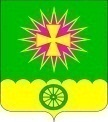 СОВЕТ Нововеличковского сельского поселения Динского районаРЕШЕНИЕот 21.09.2017 г.								   № 215-46/3станица НововеличковскаяО присвоении звания «Почетный гражданинНововеличковского сельского поселения»На основании решения Совета Нововеличковского сельского поселения Динского района от 04.09.2009 года № 57.1 «Об утверждении Положения «О присвоении звании «Почетный гражданин Нововеличковского сельского поселения», ходатайства Совета старейшин Нововеличковского сельского поселения, Совет Нововеличковского сельского поселения  Динского района, р е ш и л:Присвоить Кондратенко Меланье Петровне звание «Почетный гражданин Нововеличковского сельского поселения».Присвоить Чернуха Раисе Петровне (посмертно) звание «Почетный гражданин Нововеличковского сельского поселения».3. Настоящее решение вступает в силу со дня его подписания.Председатель Совета Нововеличковскогосельского поселения								В.А.ГаблаяИсполняющий обязанностиглавы Нововеличковского сельского поселения								 Г.М.Кова